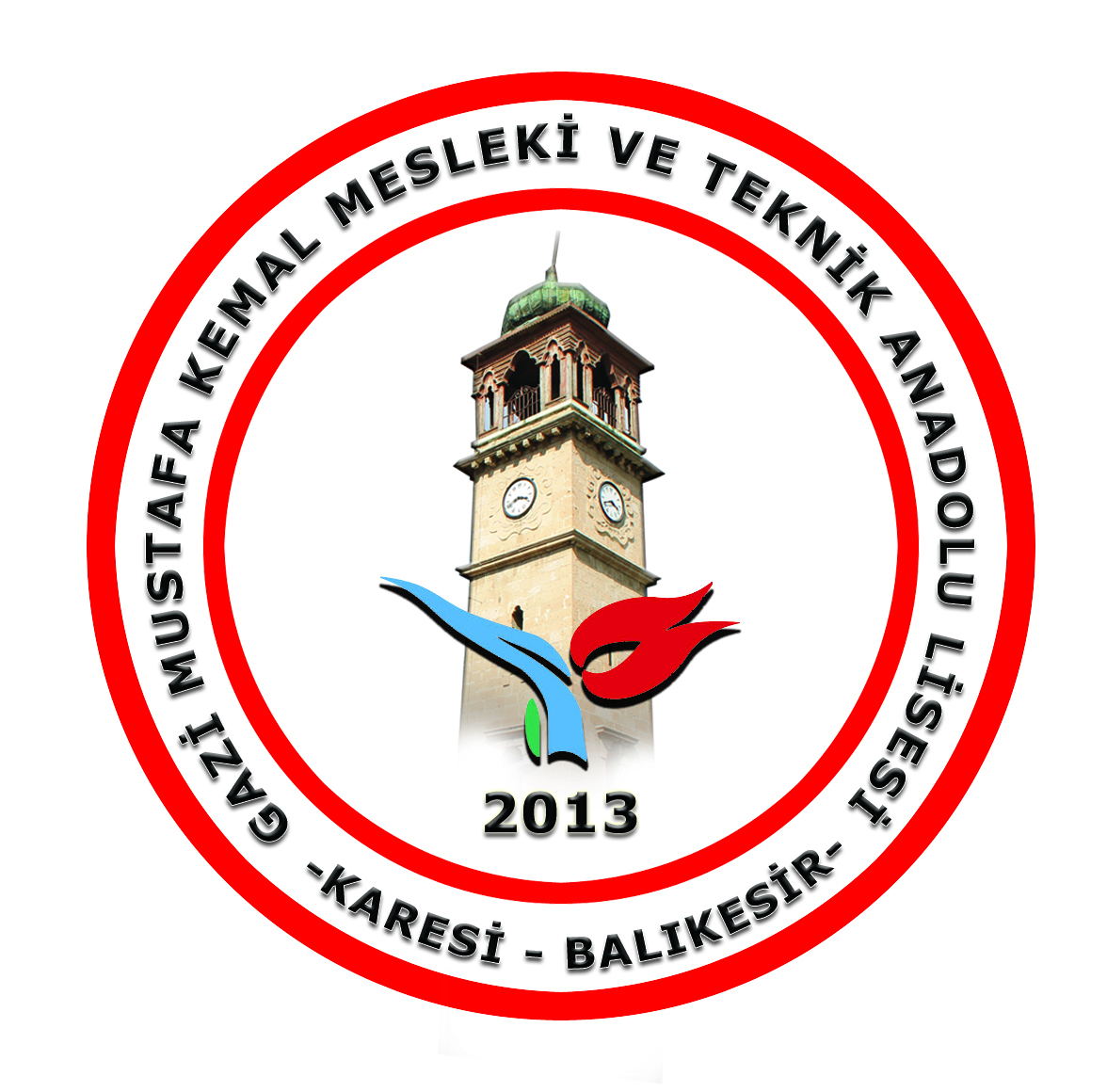 GAZİ MUSTAFA KEMAL MESLEKİ VE TEKNİK ANADOLU LİSESİ AYAKTA TEDAVİ BEYAN BELGESİGAZİ MUSTAFA KEMAL MESLEKİ VE TEKNİK ANADOLU LİSESİ AYAKTA TEDAVİ BEYAN BELGESİHastanın Adı Soyadı        Aile Fertlerinin YakınlığıT. C. Kimlik NoTedavi Olduğu Sağlık Kuruluşunun AdıSağlık Kurumuna Başvuru TarihiSağlık Kurumunda Tedavi Başlangış SaatiSağlık Kurumunda Tedavi Bitiş Saati             Yukarıda belirtmiş olduğum sağlık kuruluşunda belirtttiğim saat aralığında ayakta tedavi gördüğümü beyan ederim.                                                                                         Tarih            :                                                                                               Adı Soyadı   :                                                                                        Ünvanı         :                                                                                        İmza            :                     Yukarıda belirtmiş olduğum sağlık kuruluşunda belirtttiğim saat aralığında ayakta tedavi gördüğümü beyan ederim.                                                                                         Tarih            :                                                                                               Adı Soyadı   :                                                                                        Ünvanı         :                                                                                        İmza            :                    Milli Eğitim Bakanlığı Personel Genel Müdürlüğünün 2010/41 sayılı “Ayakta Tedavi İşlemleri” konulu Genelge esaslarına göre doldurulması zorunlu belge.            Milli Eğitim Bakanlığı Personel Genel Müdürlüğünün 2010/41 sayılı “Ayakta Tedavi İşlemleri” konulu Genelge esaslarına göre doldurulması zorunlu belge.